Peace, Joy, and You Coaching 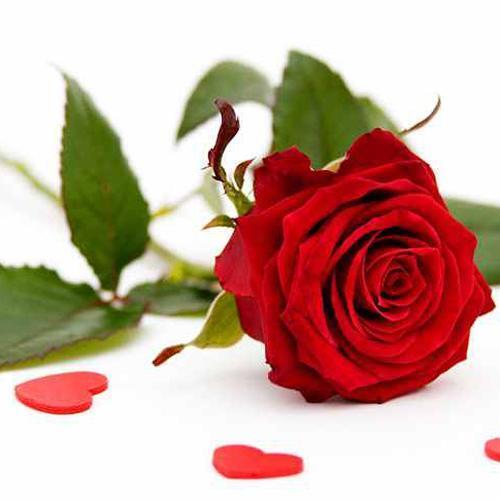 15 Key Tips to Jump Start Your Business Right Now!* 1st and Foremost, Always Believe in God’s Abundance* Know How You Want to Show Up in Your Business* Believe in the People You Want to Serve* Have Faith in Your Worth, Value, and What you Offer* Surround Yourself with Like-Minded People that Energize You* Allow Your Faith to Guide Your Passion that Attracts Clients  * Know that it is OKAY to Feel Uncomfortable, BUT are Willing to Learn* View Obstacles as Opportunities* Show Love for What do You and Why You DO it* Choose to Turn Fear into Freedom by way of TAKING ACTION* Let Go and Let God* Become Crystal Clear on What SPECIFIC STEPS  You NEED to TAKE NOW* Be OPEN to Receiving Opportunities that You didn’t Think Could Happen* Create a Profitable Faith Based Plan Around Your Vision* Expect Freedom, Peace, and Profits to be Yours!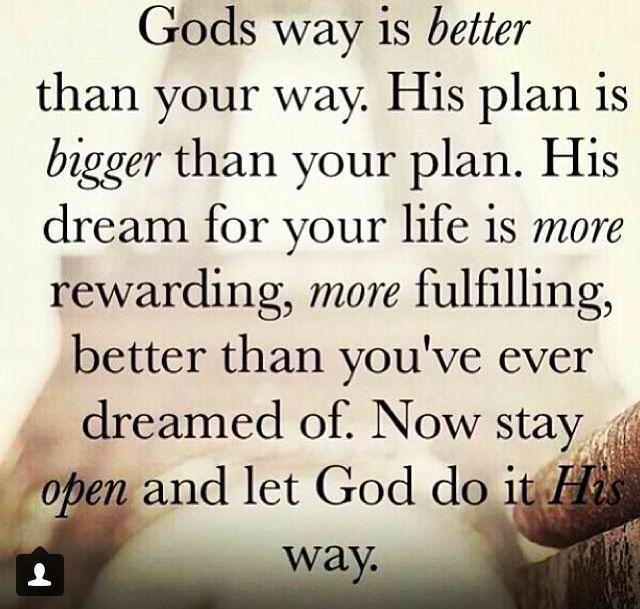 